調査票団体名　　　　　　　　　　　　　　集団回収に関する市からの連絡先について、事務担当者を希望する場合は下記の表にご記入ください。Ｑ１　資源集団回収で回収している品目について、当てはまるもの全てに○をしてください。　　　・びん類　　・紙類　　・繊維類　　・金属類　　・その他（　　　　　　　　　　 　 　）Ｑ２　資源集団回収の実施に当たり、どのように地域へお知らせをしていますか。お知らせの対象と方法について、当てはまるもの全てに○をしてください。　　【対　象】　・実施団体の構成員　・町内会や自治会の全世帯　・両方　　　　　　　　・その他（　　　　　　　　　　　　　　　　　　　　　　　　　　　　　　　）【方　法】　・回覧　・直接配布　・町内の掲示板や公民館に掲示　・ごみ集積場所に掲示・その他（　　　　　　　　　　　　　　　　　　　　　　　　　　　　　　　）Ｑ３　資源集団回収活動の実施方法について、当てはまるもの全てに〇をしてください。　　【活動体制】　・１つの団体で実施　・他の団体と協力して実施（例／子ども会と町内会）　　　　　　　　　・その他（　　　　　　　　　　　　　　　　　　　　　　　　　　　　　　）　　【回収方法】　・徒歩　・自家用車　・車両の借用　・市貸与のリヤカー　・各世帯が持参・その他（　　　　　　　　　　　　　　　　　　　　　　　　　　　　　　）　　【集積場所】　・近隣の公園　・空き地　・集会所、公民館　・その他（　　　　　　　　　）【活動の継続や回収量増加のために工夫していること】Ｑ４　資源集団回収の実施について困っていることはありますか。当てはまるもの全てに○をしてください。・手続きが面倒　　　・企画者の負担が大きい　　・活動に参加する人が減っている・資源物を出す人が減っている（又はいつも同じ世帯が出している）・報奨金単価が低い　　・保管場所がない　　・困っていることはない・その他（　　　　　　　　　　　　　　　　　　　　　　　　　　　　　　　　　　　　）裏面へお進みください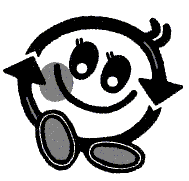 Ｑ５　報償金交付の回数要件が「年３回以上」ですが、活動の継続に支障がありますか。・はい　　　　　　・いいえ　（Ｑ６へ）Ｑ６　市では各団体の活動情報を、ホームページ上に掲載しております。ホームページへの情報掲載を希望しますか。希望する場合は、掲載したい項目全てに○をしてください。・希望する【団体名・活動日・回収品目・その他（　　　　　　　　　　　　　　　）】・希望しない　Ｑ７　ストックヤード（資源一時保管場所）を設置していますか。　　　・はい（Ｑ10へ）　　・いいえ（Ｑ８へ）Ｑ８　今後、ストックヤードを設置したいと考えますか。　　・はい（Ｑ９へ）　　・いいえ（Ｑ10へ）　Ｑ９　Ｑ８で「はい」と回答した団体にお聞きします。設置したいと考えているが、現在設置していない理由として当てはまるもの全てに○をしてください。　・土地がない　　・設置費用が高い　　・手続きが面倒　　　・その他（　　　　　　　　　　　　　　　　　　　　　　　　　　　　　 　　　　　）Ｑ10　その他、御意見・御要望等があれば御記入ください。御回答いただきありがとうございました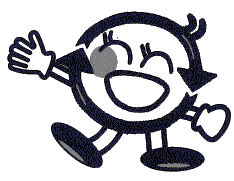 住　　所〒（フリガナ）氏　　名電話番号「はい」の理由として、当てはまるもの全てに○をしてください。　  ・人手不足　　　　　　　　　　・資源を保管しておく場所がない・天候や感染症の流行等で中止になった場合に、その後の日程変更が難しい　  ・その他（　　　　　　　　　　　　　　　　　　　　　　　　　　　　　　　　　）